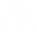 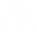 USP alcança sua melhor posição na última edição de ranking universitário internacionalLondres, 10 de junho de 2020: A QS Quacquarelli Symonds, analistas globais de ensino superior e responsáveis pela compilação do QS World University Rankings, divulgou hoje sua lista anual de melhores universidades do mundo. Na edição deste ano, a Universidade de São Paulo (USP), instituição mais bem classificada do Brasil, subiu para a 115ª posição - seu melhor desempenho desde o início da publicação dos rankings. Este é o terceiro ano consecutivo em que a USP melhorou sua classificação.A ascensão da USP deve-se principalmente a uma melhoria em seu desempenho na área de pesquisa. A instituição subiu 38 posições no indicador de Citações por Faculdade, que mede o impacto dos trabalhos acadêmicos produzidos por professores de uma universidade. A USP está agora entre as 350 principais instituições de pesquisa do mundo, de acordo com a QS.Apesar do desempenho recorde da USP e de algumas evidências de melhoria do impacto da pesquisa em todo o setor, a QS também analisou dados que indicam que o setor de ensino superior do Brasil se tornou menos atraente para professores e estudantes internacionais. Todas as catorze universidades brasileiras presentes no ranking viram suas pontuações nos indicares de apelo internacional – proporção de corpo docente internacional e proporção de alunos internacionais - caírem no último ano.Ben Sowter, diretor de pesquisa da QS, disse: “Tradicionalmente, um dos principais desafios enfrentados pelas universidades brasileiras é garantir que suas pesquisas tenham visibilidade e impacto globais. Portanto, é encorajador que quase metade das instituições classificadas no Brasil registre melhorias na área de pesquisa no último ano. No entanto, os melhores ecossistemas de pesquisa tendem a ser altamente internacionalizados. Portanto, é importante que as instituições brasileiras - com assistência dos decisores políticos - encontrem maneiras de reverter o declínio na internacionalização que estamos registrando.” O QS World University Rankings, produzido pela consultoria global de ensino superior QS Quacquarelli Symonds, classifica as 1000 melhores universidades do mundo. Eles são a fonte de informações comparativas mais consultada e mais divulgada do mundo sobre desempenho universitário, com seu site principal, www.TopUniversities.com, recebendo mais de 149 milhões de visualizações em 2019. Para mais informações sobre o ranking, por favor entre em contato com Jack Moran, Gerente de Relações Públicas da QS, através de jack@qs.com ou +44 7714 209 834.Resumo: BrasilNo total, a QS ranqueou 14 universidades brasileiras. Dessas 14, 7 caíram de posição no ranking, 5 se mantiveram estáveis e 2 subiram de posição.A Universidade Estadual de Campinas (Unicamp) caiu 19 posições, ficando em 233º;De acordo com acadêmicos consultados pela QS, a melhor universidade do Brasil é a USP, que recebeu a 48ª melhor nota do mundo (88.6.2/100) no indicador de reputação acadêmica;De acordo com 44.000 empregadores consultados pela QS, os melhores graduados são aqueles provenientes da USP, que recebeu a nota 67.4/100 no indicador de reputação entre empregadores. No entanto, a USP não faz mais parte do top 100 global em empregabilidade de graduados.Destaques Globais
O Massachusetts Institute of Technology (MIT) foi nomeado a melhor universidade do mundo pelo recorde de 9 anos consecutivos; As 3 melhores universidades do mundo continuam sendo americanas: O MIT é seguido pela Stanford University e Harvard University;A melhor instituição do Reino Unido e da Europa é a Universidade de Oxford, que caiu do 4º para o 5º lugar. Sua compatriota, a University of Cambridge, continua em 7º lugar;112 das 153 universidade americanas ranqueadas tiveram uma queda de posição, enquanto apenas 34 registraram uma melhoria. O fato se deu principalmente devido a um declínio coletivo nos indicadores de reputação acadêmica e citações por faculdade;A melhor universidade da Europa continental é a ETH Zurich, que permanece em 6º lugar, sua melhor colocação; A universidade mais bem colocada da América Latina é a Universidad de Buenos Aires, que atingiu sua melhor colocação até o momento, ficando em 66º lugar, se mantendo a líder no continente pelo sexto ano seguido. A Universidad Nacional Autónoma de México (100º) ficou entre as 100 melhores universidades pela primeira vez.Metodologia
A QS utiliza seis indicadores para compilar o ranking:(1) Reputação Acadêmica: baseado nas respostas de uma pesquisa feita com mais de 94.000 acadêmicos;(2) Reputação Entre Empregadores: baseado nas respostas de uma pesquisa feita com mais de 44.000 empregadores sobre a relação entre a instituição e a empregabilidade dos graduados;3) Citações por Faculdade: medindo o impacto da pesquisa, divide o número total de citações recebidas pelos trabalhos de pesquisa de uma universidade por um período de cinco anos pelo número de docentes em uma instituição;(4) Proporção de Docentes por Aluno: um proxy para a capacidade de ensino. O número de alunos é dividido pelo número de docentes, dando uma indicação do provável tamanho das classes em cada uma das instituições analisadas;(5) Proporção de Docentes Internacionais: uma das duas medidas de internacionalização da QS, mede a proporção de docentes não domésticos em uma instituição;(6) Proporção de Estudantes Internacionais: a segunda das duas medidas de internacionalização da QS, mede a proporção de estudantes não domésticos em uma instituição. Isso, por sua vez, fornece uma indicação da capacidade de uma universidade de atrair talentos de todo o mundo.
O ranking completo pode ser visualizado em www.TopUniversities.com a partir da quarta-feira, dia 10 de junho, às 17:00 BRT.
-FIM-Para entrevistas com analistas da QS, por favor entre em contato com:
Simona Bizzozero
Head de Relações Públicas
QS Quacquarelli Symonds
simona@qs.com 
pressoffice@qs.com
@QS_pressoffice
+ 44(0)7880620856 
+44 (0) 2072847248
Jack N. Moran
Gerente de Relações PúblicasQS Quacquarelli Symondsjack@qs.com
@JackNathanMoran 
Notas ao editor QS Quacquarelli Symonds  A QS Quacquarelli Symonds é a fornecedora líder mundial de serviços, análises e insights para o setor de ensino superior global. Sua missão é possibilitar que pessoas motivadas em qualquer lugar do mundo atinjam seu potencial por meio de conquistas educacionais, mobilidade internacional e desenvolvimento de carreira.   O portfólio de QS World University Rankings, inaugurado em 2004, cresceu e se tornou a fonte mais popular de dados comparativos do mundo sobre o desempenho de universidades. Seu website, www.TopUniversities.com – onde os rankings são publicados - foi visto 149 milhões de vezes em 2019, e mais de 94.000 recortes de mídia relacionados ou mencionando a QS foram publicados por meios de comunicação em todo o mundo em 2019. COVID-19 Pesquisa & RelatóriosDe acordo com sua missão de fornecer à comunidade de ensino superior uma visão rigorosa e independente das tendências do setor, a QS Quacquarelli Symonds vem monitorando a resposta de estudantes e instituições ao surto de COVID-19. Nossa análise inclui uma pesquisa em andamento com a comunidade de estudantes internacionais - incluindo insights de 40.000 potenciais estudantes internacionais - e da alta gerência de ensino superior - capturando respostas de 1081 universidades sobre sua resposta à crise.Sobre Scopus info.scopus.com  

Scopus é a maior base de dados de citações e resumo de literatura revisada por pares: revistas científicas, livros e conferências. O Scopus oferece ferramentas inteligentes para rastrear, analisar e visualizar a pesquisa, fornecendo uma visão abrangente da produção mundial de pesquisa nas áreas de ciência, tecnologia, medicina, ciências sociais e artes e humanidades. Scopus é parte do portfolio da Elsevier Research Intelligence portfolio que incluia as ferramentas SciVal, o sistema Pure, ricos ativos de dados and Serviços Analíticos customizados.  
  
Sobre Elsevier www.elsevier.com  

A Elsevier é uma provedora líder mundial de soluções de informação que melhoram o desempenho de profissionais de ciência, saúde e tecnologia, capacitando-os a tomar melhores decisões, proporcionar um melhor atendimento, e às vezes, descobertas inovadoras que promovam os limites do conhecimento e do progresso humano. A Elsevier oferece soluções digitais baseados na web - incluindo ScienceDirect, Scopus, Elsevier Research Intelligence, e ClinicalKey - e publica cerca de 2.200 revistas científicas, como The Lancet e Cell, e mais de 33.000 títulos de livros, incluindo uma série de obras de referência icônica. Elsevier faz parte do RELX Group, líder global no fornecimento de informação e análise para clientes profissionais e empresariais em todas as indústrias.   QS World University Rankings 2021: Top 20 GlobalQS World University Rankings 2021: Top 20 GlobalQS World University Rankings 2021: Top 20 GlobalQS World University Rankings 2021: Top 20 Global20202019Nome da InstituiçãoLocalização  1    1  Massachusetts Institute of Technology (MIT)Estados Unidos  2    2  Stanford UniversityEstados Unidos  3    3  Harvard UniversityEstados Unidos  4    5  California Institute of Technology (Caltech)Estados Unidos  5    4  University of OxfordReino Unido  6    6  ETH Zurich (Swiss Federal Institute of Technology)Suíça  7    7  University of CambridgeReino Unido  8    9  Imperial College LondonReino Unido  9    10  University of ChicagoEstados Unidos  10    8  UCL (University College London)Reino Unido  11    11=National University of Singapore (NUS)Singapura  12    13  Princeton UniversityEstados Unidos  13    11=Nanyang Technological University (NTU)Singapura  14    18=Ecole Polytechnique Fédérale de Lausanne (EPFL)Suíça  15    16  Tsinghua UniversityChina  16    15  University of PennsylvaniaEstados Unidos  18    14  Cornell UniversityEstados Unidos  17    17  Yale UniversityEstados Unidos  19    18=Columbia UniversityEstados Unidos  20    20  University of EdinburghReino Unido© QS Quacquarelli Symonds 2004-2020 https://www.TopUniversities.com/. All rights reserved.© QS Quacquarelli Symonds 2004-2020 https://www.TopUniversities.com/. All rights reserved.© QS Quacquarelli Symonds 2004-2020 https://www.TopUniversities.com/. All rights reserved.© QS Quacquarelli Symonds 2004-2020 https://www.TopUniversities.com/. All rights reserved.QS World University Rankings 2021: Instituições BrasileirasQS World University Rankings 2021: Instituições BrasileirasQS World University Rankings 2021: Instituições Brasileiras20202019Nome da Instituição  115=  116=Universidade de São Paulo (USP)233214Universidade Estadual de Campinas (Unicamp)  379=  358  Universidade Federal do Rio de Janeiro  420=  439=Universidade Federal de São Paulo (UNIFESP)  497=  482=Universidade Estadual Paulista "Júlio de Mesquita Filho"651-700601-650Pontifícia Universidade Católica do Rio de Janeiro - PUC - Rio651-700651-700Universidade Federal de Minas Gerais701-750651-700Universidade Federal do Rio Grande Do Sul  801-1000651-700Pontifícia Universidade Católica de São Paulo (PUC-SP)  801-1000  801-1000Universidade de Brasilia  801-1000701-750Universidade Federal de Santa Catarina  801-1000  801-1000Universidade Federal de São Carlos  801-1000  801-1000Universidade Federal do Paraná (UFPR)  801-1000  801-1000Universidade Federal do Pernambuco© QS Quacquarelli Symonds 2004-2020 https://www.TopUniversities.com/. All rights reserved.© QS Quacquarelli Symonds 2004-2020 https://www.TopUniversities.com/. All rights reserved.© QS Quacquarelli Symonds 2004-2020 https://www.TopUniversities.com/. All rights reserved.